У  К  Р А  Ї  Н  А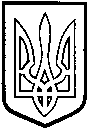 	                                ТОМАШПІЛЬСЬКА РАЙОННА РАДА                                               В І Н Н И Ц Ь К О Ї  О Б Л А С Т ІР І Ш Е Н Н Я №357від 26 червня 2013 року					       22 сесія 6 скликанняПро внесення змін та доповнень до Єдиної комплексної правоохоронної програми Томашпільського району на 2010-2014 роки, затвердженої рішенням 27 сесії районної ради 5 скликання від 14 травня 2010 року №349Відповідно до пункту 16 частини 1 статті 43 Закону України «Про місцеве самоврядування в Україні», рішення 27 сесії районної ради 5 скликання від 14 травня 2010 року №349 «Про Єдину комплексну правоохоронну програму Томашпільського району на 2010-2014 роки», враховуючи клопотання територіального управління державної судової адміністрації України в Вінницькій області №02-30/1225 від 13.05.2013 року та Томашпільського районного суду Вінницької області №1418 від 14.05.2013 року, за погодженням з постійною комісією районної ради з питань бюджету, роботи промисловості, транспорту, зв’язку, енергозбереження, розвитку малого та середнього підприємництва, районна рада ВИРІШИЛА:	1. Внести зміни в додаток 1 Єдиної комплексної правоохоронної програми Томашпільського району на 2010-2014 роки, затвердженої рішенням 27 сесії районної ради 5 скликання від 14 травня 2010 року №349, доповнивши напрям 2 «Удосконалення діяльності судів» пунктом 2.4 такого змісту:2. Контроль за виконанням даного рішення покласти на постійну комісію районної ради з питань бюджету, роботи промисловості, транспорту, зв’язку, енергозбереження, розвитку малого та середнього підприємництва (Чорногуз В.А.).Голова районної ради					А.Олійник№ п/пПерелік заходів ПрограмиТермін виконання заходуВиконавціДжерело фінансуванняОрієнтовний обсяг фінансування  (тис. грн.)Орієнтовний обсяг фінансування  (тис. грн.)Орієнтовний обсяг фінансування  (тис. грн.)Орієнтовний обсяг фінансування  (тис. грн.)Орієнтовний обсяг фінансування  (тис. грн.)Очікуваний результат№ п/пПерелік заходів ПрограмиТермін виконання заходуВиконавціДжерело фінансуванняРокиРокиРокиРокиРокиОчікуваний результат№ п/пПерелік заходів ПрограмиТермін виконання заходуВиконавціДжерело фінансування20102011201220132014Очікуваний результат12345678910112.4Забезпечення суду технічними засобами та комп’ютерною технікою 2013Районний суд, ТУ ДСА України у Вінницькій областірайоннийбюджет---20,0-Забезпечення виконання норм нового КПК, посилення гарантій щодо провадження професійної діяльності суддів.